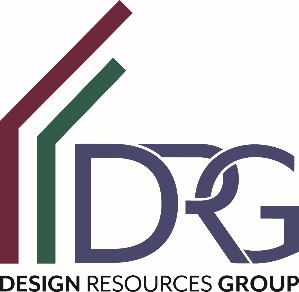 Civil Site and Landscape DesignerDesign Resources Group (DRG) is seeking a full-time site and landscape designer who can work independently and collaboratively with a team to create site layouts and landscaping designs for a variety of commercial projects.  Candidate must have excellent communication and strong time management skills with the ability to manage multiple projects in various phases.  Proficient in AutoCAD and Microsoft Office and knowledge of plantings.DRG is an architecture firm that works collaboratively with a construction team, Christianson Companies (formerly PACES Lodging Corporation), to provide comprehensive design/build services for their clients.  DRG provides innovative planning, site design, architectural and interior design services for a wide variety of commercial projects in the region.  Job Responsibilities:Design landscaping plans for commercial projects based on city requirements. Layout preliminary site plans.Discuss preliminary designs with local planning and zoning officials.Perform site visits to verify as-built conditions.Produce construction documents for site and landscaping designs.Competitive pay and company benefits include: health, dental, vision, life, flex Spending, and 401(k) with company match and paid time off.